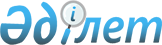 Мүгедектерді жұмысқа орналастыру үшін жұмыс орындары квотасын белгілеу туралы
					
			Күшін жойған
			
			
		
					Қарағанды облысы Шахтинск қаласының әкімдігінің 2018 жылғы 21 желтоқсандағы № 51/01 қаулысы. Қарағанды облысының Әділет департаментінде 2018 жылғы 24 желтоқсанда № 5086 болып тіркелді. Күші жойылды – Қарағанды облысы Шахтинск қаласының әкімдігінің 2019 жылғы 25 қарашадағы № 48/01 қаулысымен
      Ескерту. Күші жойылды – Қарағанды облысы Шахтинск қаласының әкімдігінің 25.11.2019 № 48/01 (алғаш ресми жарияланған күннен бастап қолданысқа енгізіледі) қаулысымен.
      Қазақстан Республикасының 2001 жылғы 23 қаңтардағы "Қазақстан Республикасындағы жергілікті мемлекеттік басқару және өзін - өзі басқару туралы" Заңына, Қазақстан Республикасының 2016 жылғы 6 сәуірдегі "Халықты жұмыспен қамту туралы" Заңына сәйкес, Шахтинск қаласының әкімдігі ҚАУЛЫ ЕТЕДІ:
      1. Меншік түріне және меншіктің ұйымдастырушылық-құқықтық нысанына қарамастан ұйымдарда қызметкерлердің тізімдік санынан пайызбен көрсеткенде қосымшаға сәйкес мүгедектер үшін 2%-дан 4%-ға дейінгі көлемде жұмыс орындары квотасы белгіленсін. 
      2. Шахтинск қаласы әкімдігінің 2017 жылғы 29 желтоқсандағы № 54/03 "Мүгедектерді жұмысқа орналастыру үшін жұмыс орындары квотасын белгілеу туралы" қаулысының (нормативтік құқықтық актілерді мемлекеттік тіркеу тізілімінде № 4583 тіркелген, Қазақстан Республикасы нормативтік құқықтық актілер электрондық түрдегі эталондық бақылау банкіде 2018 жылғы 26 қаңтарында, 2018 жылғы 2 ақпандағы № 5 "Шахтинский вестник" газетінде жарияланған) күші жойылды деп танылсын.
      3. Осы қаулының орындалуын бақылау қала әкімінің орынбасары К.К. Тлеубергеновке жүктелсін. 
      4. Осы қаулы алғаш ресми жарияланған күннен бастап қолданысқа енгізіледі.  Мүгедектер үшін жұмыс орындары квотасы белгіленетін ұйымдардың тізімі
					© 2012. Қазақстан Республикасы Әділет министрлігінің «Қазақстан Республикасының Заңнама және құқықтық ақпарат институты» ШЖҚ РМК
				
      Қала әкімі

С. Аймаков
Шахтинск қаласы әкімдігінің
2018 жылғы 21 желтоқсандағы
№ 51/01
 қаулысына
қосымша
№
Ұйымның атауы
Қызметкерлердің тізімдік саны
Квотаның көлемі (% қызметкерлердің тізімдік санынан)
Мүгедектер үшін жұмыс орындарының саны
1
"Апрель-Кулагер" жауапкершілігі шектеулі серіктестігі
204
3
6
2
"Шахтинсктеплоэнерго" жауапкершілігі шектеулі серіктестігі
71
2
1
3
"Союз" жауапкершілігі шектеулі серіктестігі
85
2
2
4
"УКИИС" "Фудмарт" жауапкершілігі шектеулі серіктестігі
60
2
1
5
"Казпочта" акционерлік қоғамы Қарағанды облыстық филиалының Шахтинск қалалық пошта байланысы торабы
59
2
1
6
Шахтинск қаласының әкімдігінің "Салтанат" сәбилер-балабақша коммуналдық мемлекеттік қазынашылық кәсіпорыны
78
2
2
7
Шахтинск қаласының әкімдігінің "Еркетай" сәбилер-балабақша коммуналдық мемлекеттік қазынашылық кәсіпорыны
61
2
1
8
Шахтинск қаласының әкімдігінің "Снегурочка" сәбилер-балабақша коммуналдық мемлекеттік қазынашылық кәсіпорыны
73
2
1
9
Шахтинск қаласының әкімдігінің "Аленка" сәбилер-балабақша коммуналдық мемлекеттік қазынашылық кәсіпорыны
58
2
1
10
Шахтинск қаласының әкімдігінің "Қарлыгаш" сәбилер-балабақша коммуналдық мемлекеттік қазынашылық кәсіпорыны
72
2
1
11
"Шахтинск қаласының орталық ауруханасы" коммуналдық мемлекеттік кәсіпорыны
366
4
15
12
"Шахтинск қаласының емханасы" коммуналдық мемлекеттік кәсіпорыны
354
4
14
13
Шахтинск қаласының әкімдігінің "№1 Гимназия" коммуналдық мемлекеттік мекеме
106
3
3
14
Шахтинск қаласының әкімдігінің "№2 Жалпы білім беру мектебі" коммуналдық мемлекеттік мекеме
93
2
2
15
Шахтинск қаласының әкімдігінің "№3 жалпы білім беру мектебі" коммуналдық мемлекеттік мекеме
87
2
2
16
Шахтинск қаласының әкімдігінің "№5 Гимназия" коммуналдық мемлекеттік мекеме
107
3
3
17
Шахтинск қаласының әкімдігінің "№6 жалпы білім беру мектебі" коммуналдық мемлекеттік мекеме
106
3
3
18
Шахтинск қаласының әкімдігінің "№7 жалпы білім беру мектебі" коммуналдық мемлекеттік мекеме
85
2
2
19
Шахтинск қаласының әкімдігінің "№9 жалпы білім беру мектебі" коммуналдық мемлекеттік мекеме
59
2
1
20
Шахтинск қаласының әкімдігінің "№11 жалпы білім беру мектебі" коммуналдық мемлекеттік мекеме
83
2
2
21
Шахтинск қаласының әкімдігінің "Әлихан Букейханов атындағы мектеп-лицейі" Коммуналдық мемлекеттік мекеме
121
3
4
22
Шахтинск қаласының әкімдігінің "Шахтинск орталықтандырылған кітапхана жүйесі" коммуналдық мемлекеттік мекеме
82
2
2
23
"Шахтинск технологиялық колледжі" коммуналдық мемлекеттік қазынашылық кәсіпорын
175
3
5
24
"Қарттар мен мүгедектер үшін медициналық әлеуметтік мекеме" коммуналдық мемлекеттік мекеме
66
2
1
25
"Балалар – жасөспірімдер орталығы" коммуналдық мемлекеттік қазынашылық кәсіпорын
57
2
1
26
"Брусенцова" жеке кәсіпкер
55
2
1